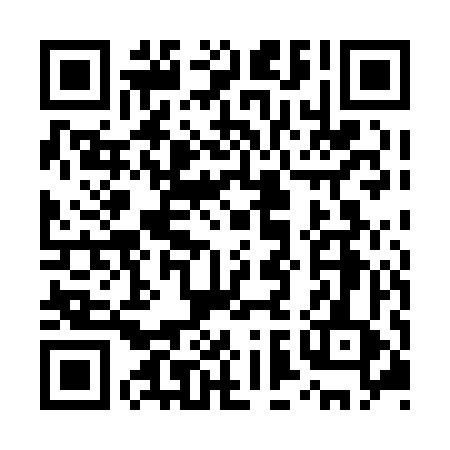 Ramadan times for Harwood Plains, Ontario, CanadaMon 11 Mar 2024 - Wed 10 Apr 2024High Latitude Method: Angle Based RulePrayer Calculation Method: Islamic Society of North AmericaAsar Calculation Method: HanafiPrayer times provided by https://www.salahtimes.comDateDayFajrSuhurSunriseDhuhrAsrIftarMaghribIsha11Mon6:026:027:231:145:167:057:058:2612Tue6:006:007:211:135:177:077:078:2813Wed5:585:587:191:135:187:087:088:2914Thu5:565:567:171:135:197:097:098:3015Fri5:545:547:151:135:207:117:118:3216Sat5:525:527:131:125:217:127:128:3317Sun5:505:507:121:125:227:137:138:3518Mon5:485:487:101:125:237:147:148:3619Tue5:465:467:081:115:247:167:168:3820Wed5:445:447:061:115:257:177:178:3921Thu5:425:427:041:115:267:187:188:4022Fri5:405:407:021:115:277:207:208:4223Sat5:385:387:001:105:287:217:218:4324Sun5:365:366:581:105:297:227:228:4525Mon5:345:346:561:105:307:247:248:4626Tue5:325:326:551:095:317:257:258:4827Wed5:305:306:531:095:327:267:268:4928Thu5:285:286:511:095:337:277:278:5129Fri5:265:266:491:085:347:297:298:5230Sat5:245:246:471:085:357:307:308:5431Sun5:215:216:451:085:367:317:318:551Mon5:195:196:431:085:377:337:338:572Tue5:175:176:411:075:387:347:348:583Wed5:155:156:391:075:397:357:359:004Thu5:135:136:381:075:407:377:379:015Fri5:115:116:361:065:407:387:389:036Sat5:095:096:341:065:417:397:399:047Sun5:075:076:321:065:427:407:409:068Mon5:045:046:301:065:437:427:429:089Tue5:025:026:281:055:447:437:439:0910Wed5:005:006:271:055:457:447:449:11